Об утверждении порядка отборасупружеских пар и состава комиссии для  чествования в День семьи, любвии верности	В соответствии с Федеральным законом от 06.10.2003 № 131-ФЗ «Об общих принципах организации местного самоуправления в Российской Федерации», указом Губернатора Оренбургской области от 31.03.2014 N 175-ук «О чествовании супружеских пар Оренбургской области в День семьи, любви и верности», Уставом муниципального образования Соль-Илецкий городской округ, с целью укрепления института семьи как основного элемента общества, фактора его стабильности и развития, хранителя духовно-нравственных ценностей, исторической преемственности поколений, постановляю:1.Утвердить:1.1. Состав  комиссии  отбора супружеских пар Соль-Илецкого городского округа для  чествования в День семьи, любви и верности согласно приложению № 1;1.2. Порядок отбора супружеских пар Соль-Илецкого городского округа для  чествования в День семьи, любви и верности согласно приложению № 2.2. Контроль за исполнением настоящего постановления возложить на заместителя главы администрации по социальным вопросам Л.А. Абубакирову.                                                          3. Постановление вступает в силу после его официального опубликования.Разослано: в прокуратуру Соль-Илецкого района, организационный отдел, членам комиссииСостав  комиссии  отбора супружеских пар Соль-Илецкого городского округа для  чествования в День семьи, любви и верностиПорядок отбора супружеских пар Соль-Илецкого городского округа для  чествования в День семьи, любви и верности Настоящий Порядок разработан в целях организации отбора супружеских пар Соль-Илецкого городского округа для  чествования в День семьи, любви и верности.Отбору для чествования супружеских пар подлежат супружеские пары, состоящие в браке не менее 25 лет и воспитавшие двух и более детей.Супружеские пары, желающие принять участие в отборе для чествования, подают в отдел ЗАГС Соль-Илецкого городского округа до  25 апреля текущего года  по адресу: г. Соль-Илецк, ул. Московская, 161, соответствующее заявление, по форме согласно приложению к Порядку.К заявлению прилагаются копии следующих документов:- паспорт гражданина Российской Федерации (каждого из супругов);- свидетельство о заключении брака;- свидетельство (свидетельства) о рождении ребенка (детей).Заявители вправе представить документы, подтверждающие место жительства на территории Оренбургской области.В случае если документы, подтверждающие место жительства на территории Оренбургской области, не представлены заявителями по собственной инициативе, такая информация запрашивается администрацией через единую систему межведомственного электронного взаимодействия.Одновременно с копиями документов, указанных в настоящем пункте, представляются их оригиналы для заверения сотрудником администрации Соль-Илецкого городского округа.Заявление регистрируется в день его поступления в журнале регистрации, листы которого должны быть прошиты, пронумерованы и скреплены печатью.4. Комиссия  в течение десяти рабочих дней со дня регистрации заявления принимают решение о ходатайстве перед министерством социального развития Оренбургской области  о чествовании супружеских пар  либо об отказе в ходатайстве.О принятом решении заявители письменно уведомляются в течение трех рабочих дней со дня его принятия. При отказе в ходатайстве в уведомлении указываются основания отказа.5. Основаниями для отказа в ходатайстве являются:несоответствие заявителей положениям пунктов 2,3 настоящего Порядка;представление заявителями неполных и (или) недостоверных сведений;заявление заявителей об отказе в участии в отборе.6. При условии устранения причины, послужившей основанием для отказа в ходатайстве, заявители вправе подать заявление в администрацию Соль-Илецкого городского округа  повторно. Заявление, поданное по истечении срока, указанного в пункте 2 настоящего Порядка, принимается органом местного самоуправления для принятия решения о ходатайстве в году, следующем за текущим годом.7. Ходатайства, заявления, документы, указанные в пункте 3 настоящего Порядка, направляются администрацией Соль-Илецкого городского округа  в министерство социального развития Оренбургской области  до 1 мая текущего года.
                                                                                 ________________________________                                                                                     _________________________________                                                                        (главе администрации муниципального образования)
                                 Заявление
    Я, ___________________________________________________________________,                     (фамилия, имя, отчество супруга)проживающий по адресу: ___________________________________________________,                                (адрес проживания супруга)документ, удостоверяющий личность гражданина Российской Федерации:__________________________________________________________________________.  (серия, номер документа, удостоверяющего личность гражданина, сведения               о дате выдаче документа и выдавшем его органе)    Я, ___________________________________________________________________,                     (фамилия, имя, отчество супруги)проживающая по адресу: ___________________________________________________,                                 (адрес проживания супруги)документ, удостоверяющий личность гражданина Российской Федерации:__________________________________________________________________________,  (серия, номер документа, удостоверяющего личность гражданина, сведения               о дате выдаче документа и выдавшем его органе)__________________________________________________________________________,                   (указывается ИНН одного из супругов)___________________________________________________________________________       (указываются сведения об открытии лицевого счета в кредитной             организации - лицевой счет в кредитной организации)изъявляем  желание участвовать в ежегодном отборе и чествовании супружеских пар Оренбургской области в День семьи, любви и верности.    Согласие   на   обработку  персональных  данных  от  обоих  супругов  и совершеннолетних членов семьи прилагаются.
___________________________________      __________________________________    (подпись супруга)                             (подпись супруги)                                               "___" ____________ 20__ г.
    Согласиена обработку персональных данных
    Я, ___________________________________________________________________,                         (фамилия, имя, отчество)__________________________________________________________________________,  (серия и номер документа, удостоверяющего его личность, сведения о дате             выдачи указанного документа и выдавшем его органе)проживающий(ая) по адресу: __________________________________________________________________________________________________________________________,являясь законным представителем несовершеннолетнего _________________________________________________________________________________________________,               (фамилия, имя, отчество несовершеннолетнего)даю согласие на обработку администрации Соль-Илецкого городского округа, город Соль-Илецк, ул. Карла Маркса, 6,а   также   министерству   социального   развития   Оренбургской   области,находящемуся  по  адресу:  город  Оренбург,  улица Терешковой, дом 33, моих персональных   данных   и  данных  несовершеннолетних  членов  моей  семьи,подтверждаю,  что,  давая  такое  согласие,  я  действую  осознанно в своих интересах и в интересах несовершеннолетних членов моей семьи.    Согласие  дается  мною с целью участия в ежегодном отборе и чествовании супружеских  пар  Оренбургской  области  в  День  семьи, любви и верности и распространяется на следующую информацию: _________________________________________________________________________________________________________________________________________________________________________________________________________________________________________________________________.                      (перечень персональных данных)    Настоящее  согласие  предоставляется  на осуществление любых действий в отношении  моих  персональных  данных,  которые  необходимы или желаемы для достижения   указанных   выше   целей,   включая  (без  ограничения)  сбор,систематизацию,  накопление,  хранение,  уточнение (обновление, изменение),использование,  распространение  (в  том  числе  передачу),  обезличивание,блокирование,  уничтожение персональных данных, а также осуществление любых иных   действий   с   моими   персональными   данными   в   соответствии  с законодательством   Российской   Федерации  как  с  использованием  средств автоматизации, так и без такового.    Настоящее согласие вступает в силу со дня его подписания и действует до достижения   указанной   цели   обработки  и  последующего  срока  хранения документов,   установленного   законодательством  Российской  Федерации.  Я оставляю  за  собой  право  отозвать  свое согласие посредством составления соответствующего   письменного   документа.   В   случае   получения  моего письменного   заявления   об   отзыве   настоящего  согласия  на  обработку персональных  данных ______________________________________________ обязаны прекратить  их  обработку  в  течение  периода  времени,  необходимого  для завершения отбора для чествования.    Контактный (ые) телефон (ы) __________________________________ и почтовый адрес ____________________________________________________________________.
    Подпись субъекта персональных данных               ____________________
                                                 "__" _____________ 20__ г.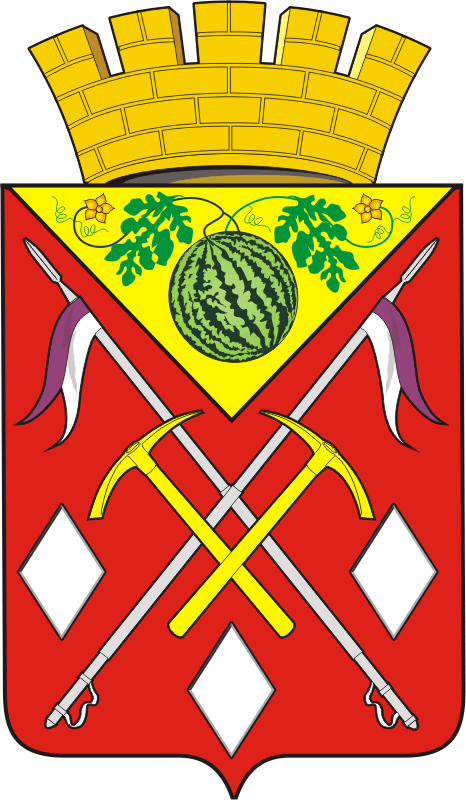 АДМИНИСТРАЦИЯМУНИЦИПАЛЬНОГООБРАЗОВАНИЯСОЛЬ-ИЛЕЦКИЙГОРОДСКОЙ ОКРУГ                                         ОРЕНБУРГСКОЙ ОБЛАСТИПОСТАНОВЛЕНИЕ30.03.2023 № 670-пГлава муниципального образованияСоль-Илецкий городской округ  			 В.И. ДубровинПриложение   № 1                                                     к постановлению   администрации                  Соль-Илецкого городского округа                   от 30.03.2023 № 670-пАбубакирова Лилия Ахметовнапредседатель комиссии, заместитель главы администрации  по социальным вопросам Соль-Илецкого городского округа;председатель комиссии, заместитель главы администрации  по социальным вопросам Соль-Илецкого городского округа;ГулянТатьяна Анатольевнапредседатель ОООО «Совет женщин» в Соль-Илецком районе (по согласованию);председатель ОООО «Совет женщин» в Соль-Илецком районе (по согласованию);ЗаборсенЛюдмила Викторовна член правления ОООО «Совет женщин» Оренбургской области, начальник  отдела ЗАГС администрации Соль-Илецкого городского округа;член правления ОООО «Совет женщин» Оренбургской области, начальник  отдела ЗАГС администрации Соль-Илецкого городского округа;КезечеваИрина Николаевнадиректор  ГБУСО «КЦСОН в г. Соль-Илецке» (по согласованию);директор  ГБУСО «КЦСОН в г. Соль-Илецке» (по согласованию);КожевниковВиктор Вячеславовичглавный специалист организационного отдела администрации  Соль-Илецкого городского округа;главный специалист организационного отдела администрации  Соль-Илецкого городского округа;Куницкая Зинаида Николаевнаначальник управления по организации работы с территориальными отделами администрации Соль-Илецкого городского округа;начальник управления по организации работы с территориальными отделами администрации Соль-Илецкого городского округа;МарковскаяВиктория Юрьевнаначальник  отдела культуры администрации Соль-Илецкого городского округа;начальник  отдела культуры администрации Соль-Илецкого городского округа;НикитинаЕлена Кондратьевнаначальник управления образования администрации Соль-Илецкого городского округа;начальник управления образования администрации Соль-Илецкого городского округа;Фадеева Ольга Николаевнаглавный специалист отдела по жилищным и социальным вопросам администрации Соль-Илецкого городского округа;главный специалист отдела по жилищным и социальным вопросам администрации Соль-Илецкого городского округа;ШмелёваЛюбовь Васильевнаглавный специалист  комитета по физической культуре, спорту, туризму, делам молодёжи и работе с общественными организациями Соль-Илецкого городского округа.главный специалист  комитета по физической культуре, спорту, туризму, делам молодёжи и работе с общественными организациями Соль-Илецкого городского округа.Приложение   № 2                                                     к постановлению   администрации                  Соль-Илецкого городского округа                   от 30.03.2023 № 670-пПриложение к порядку отбора супружеских пар Соль-Илецкого городского округа для  чествования в День семьи, любви и верности 